ANEXO VIII - AUTODECLARAÇÃO ÉTNICO RACIALEu,                                                                                                                 inscrito(a) no CPF sob o nº                                                 , classificado(a) em Processo Seletivo para ingresso no Curso                                                                                                                                do IFC – Campus                                                                                  , em cumprimento ao que dispõe a Lei  nº 12.711, de 29/08/2012, DECLARO para o fim específico que sou                                                           ___________________________ (preto, pardo ou indígena).Declaro também estar ciente de que, se for comprovada falsidade desta declaração, estarei sujeito às penalidades previstas no Código Penal Brasileiro, bem como a classificação será tornada sem efeito, o que implicará em cancelamento da opção para as vagas direcionadas às ações afirmativas, além de perder o direito à vaga.                                              (SC),                 de                                        de 20____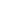 ____________________________________________Assinatura do(a) candidato(a) ou responsável legal*O Decreto-Lei n° 2.848, de 07 de dezembro de 1940 – Código Penal - Falsidade ideológica:Art. 299: omitir, em documento público ou particular, declaração que dele devia constar, ou nele inserir ou fazer inserir declaração falsa ou diversa da que devia ser escrita, com o fim de prejudicar direito, criar obrigação ou alterar a verdade sobre fato juridicamente relevante:Pena - reclusão, de um a cinco anos, e multa, se o documento é público, e reclusão de um a três anos, e multa, se o documento é particular.Art. 171 - Crime de Estelionato: Obter, para si ou para outrem, vantagem ilícita, em prejuízo alheio, induzindo ou mantendo alguém em erro, mediante artifício, ardil, ou qualquer outro meio fraudulento: Pena- reclusão, de 1 (um) a 5 (cinco) anos, e multa.